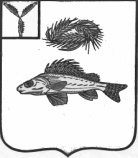 СОВЕТПЕРЕКОПНОВСКОГО МУНИЦИПАЛЬНОГО ОБРАЗОВАНИЯЕРШОВСКОГО МУНИЦИПАЛЬНОГО РАЙОНА САРАТОВСКОЙ ОБЛАСТИРЕШЕНИЕОт 25.08. 2017 года								№ 96-191О передаче имущества из муниципальнойсобственности Перекопновского МОЕршовского муниципального района Саратовской области в собственность Ершовского муниципального района Саратовской областиРуководствуясь ст. ст. 14, 50 Федерального закона № 131 – ФЗ «Об общих принципах организации местного самоуправления в Российской Федерации», Совет Перекопновского муниципального образования Ершовского муниципального района Саратовской области РЕШИЛ:Утвердить перечень объектов муниципальной собственности Перекопновского муниципального образования Ершовского муниципального района, передаваемых в собственность Ершовского муниципального района, согласно приложениям № 1; № 2.Секретарь Совета Перекопновского муниципального образованияЕршовского муниципального района Саратовской области							Н.В. СмирноваПриложение № 1 к решениюСовета Перекопновскогомуниципального образованияЕршовского муниципального районаСаратовской областиОт 25.08.2017 года № 96-191Переченьимущества МКУ «Перекопновский СДК» Перекопновского муниципального образования Ершовского муниципального района, передаваемых в собственность Ершовского муниципального района Саратовской областиСекретарь Совета Перекопновскогомуниципального образованияЕршовского муниципального района Саратовской области				Н.В. СмирноваПриложение № 2 к решению Совета Перекопновскогомуниципального образованияЕршовского муниципального районаСаратовской областиОт 25.08.2017 года № 96-191Переченьимущества МКУ «Краснянский СДК» Перекопновского муниципального образования Ершовского муниципального района, передаваемых в собственность Ершовского муниципального района Саратовской областиСекретарь Совета Перекопновскогомуниципального образованияЕршовского муниципального района Саратовской области						Н.В. Смирнова№п/пНаименованиеорганизации –балансодержателяНаименованиеимуществаИнвентарный номерМестонахождениеимуществаИндивидуализирующиехарактеристикиимущества1Администрация Перекопновского МО –МКУ «Перекопновс-кий Сельский Дом Культуры»Нежилое здание(сельскийдом культуры)719.2.0028-сдкСаратовская областьЕршовский районс. Перекопноеул. Пылайкинад. № 48Год постройки – 1962 г.Балансовая стоимость –3 314 364,00Площадь – 764,9 кв.м.2Администрация Перекопновского МО –МКУ «Перекопновс-кий Сельский Дом Культуры»Нежилое здание(сельскийдом культуры)719.2.0027-сдкСаратовская областьЕршовский районс. Васильевкаул. Ленинад. № 38Год постройки – 1990 г.Балансовая стоимость –3 298 352,00Площадь – 356,5кв.м.3Администрация Перекопновского МО –МКУ «Перекопновс-кий Сельский Дом Культуры»Проигрыватель ДВД719.4.0013-сдкСаратовская обл., Ершовский р-н,с. Перекопное, ул.Пылайкина,д.48Балансовая стоимость-4 390,004Администрация Перекопновского МО –МКУ «Перекопновс-кий Сельский Дом Культуры»Усилитель «Форманта»719.4.0024-сдкСаратовская обл.,Ершовский р-н, с. Перекопное, ул.Пылайкина,д.48Балансовая стоимость-3 247,005Администрация Перекопновского МО –МКУ «Перекопновс-кий Сельский Дом Культуры»Музыкальный центр719.4.0025-сдкСаратовская обл.,Ершовский р-н, с. Перекопное, ул.Пылайкина,д.48Балансовая стоимость-7 488,006Администрация Перекопновского МО –МКУ «Перекопновс-кий Сельский Дом Культуры»Синтезатор «Ямаха»719.4.0002-сдкСаратовская обл.,Ершовский р-н, с. Перекопное,   ул.Пылайкина,д.48Балансовая стоимость-19 773,007Администрация Перекопновского МО –МКУ «Перекопновс-кий Сельский Дом Культуры»Акустическая система719.4.0005-сдкСаратовская обл.,Ершовский р-н, с. Перекопное,ул. Пылайкина,д. 48Балансовая стоимость-7 600,008Акустическая система(2 шт)719.4.0006-сдкСаратовская обл.,Ершовский р-н, с. Перекопное,ул. Пылайкина,д. 48Балансовая стоимость-7 600,009Микрофон пульт719.4.0007-сдкСаратовская обл.,Ершовский р-н, с. Перекопное,  ул.Пылайкина,д.48Балансовая стоимость-4 000,0010Музыкальный центр719.4.0011-сдкСаратовская обл.,Ершовский р-н, с.Васильевка,ул.Ленина,д.38Балансовая стоимость-8 150,0011Музыкальный центр719.4.0012-сдкСаратовская обл.,Ершовский р-н, с.Васильевка,ул.Ленина,д.38Балансовая стоимость-4 928,0012Музыкальный инструмент - саксофон719.4.0010-сдкСаратовская обл.,Ершовский р-н, с.Васильевка,ул.Ленина,д.38Балансовая стоимость-3 475,0013Кинопроектор 719.4.0003-сдкСаратовская обл.,Ершовский р-н, с.Васильевка,ул.Ленина,д.38Балансовая стоимость-211 463,0014электрогитара719.4.0009-сдкСаратовская обл.,Ершовский р-н, с.Васильевка,ул.Ленина,д.38Балансовая стоимость-3 568,0015Стол бильярдный719.4.0008-сдкСаратовская обл.,Ершовский р-н, с.Васильевка,ул.Ленина,д.38Балансовая стоимость-3 167,0016Акустическая система 719.4.0020-сдкСаратовская обл.,Ершовский р-н, с.Васильевка,ул.Ленина,д.38Балансовая стоимость-7 600,0017Акустическая система 719.4.0021-сдкСаратовская обл.,Ершовский р-н, с.Васильевка,ул.Ленина,д.38Балансовая стоимость-7 600,0018AKG вокальный микрофон динамический719.4.0031-сдкСаратовская обл.,Ершовский р-н, с.Васильевка,ул.Ленина,д.38 Балансовая стоимость-11 652,0019Ноутбук 15Lenovo Idea Pad 300-15IBR Intel Pentium719.4.0032-сдкСаратовская обл.,Ершовский р-н, с.Васильевка,ул.Ленина,д.38Балансовая стоимость-28 990,0020принтер719.4.0016-сдкСаратовская обл.,Ершовский р-н,с.Васильевка,ул.Ленина,д.38Балансовая стоимость-3 590,0021световой прибор719.4.0017-сдкСаратовская обл.,Ершовский р-н, с.Васильевка,ул.Ленина,д.38Балансовая стоимость-7 300,0022световой прибор719.4.0018-сдкСаратовская обл.,Ершовский р-н, с.Васильевка,ул.Ленина,д.38Балансовая стоимость-8 240,0023светодиодный прибор719.4.0014-сдкСаратовская обл.,Ершовский р-н, с.Васильевка,ул.Ленина,д.38Балансовая стоимость-4 500,0024фотоаппарат с картой памяти719.4.0015-сдкСаратовская обл.,Ершовский р-н, с.Васильевка,ул.Ленина,д.38Балансовая стоимость-3 889,0025Микрофон пульт719.4.0022-сдкСаратовская обл.,Ершовский р-н, с.Васильевка,ул.Ленина,д.38Балансовая стоимость-4 000,0026палатка торговая 3*2 "эконом"719.4.0029-сдкСаратовская обл.,Ершовский р-н, с. Перекопное,ул. Пылайкина,д. 48Балансовая стоимость-5 100,0027Стол письменный719.4.0004-сдкСаратовская обл.,Ершовский р-н, с.Васильевка,ул.Ленина,д.38Балансовая стоимость-4 710,0028эл. счетчик719.4.0024-сдкСаратовская обл.,Ершовский р-н, с. Перекопное,ул. Пылайкина,д. 48Балансовая стоимость-2 213,0029счетчик газа ВК-G6(левый)719.4.0001-сдкСаратовская обл.,Ершовский р-н, с.Васильевка,ул.Ленина,д.38Балансовая стоимость-3 450,0030Оборудованиекотельнойнасос ФЛ 50719.4.0019-сдкСаратовская областьЕршовский районсело Перекопноеулица Пылайкинадом № 48Балансовая стоимость-33 846,00 31Оборудованиекотельнойкотел Сар ЗЭМ719.4.0026-сдкСаратовская областьЕршовский районсело Перекопноеулица Пылайкинадом № 48Балансовая стоимость-62 389,00 32ОборудованиекотельнойБУГ-3 сигнализатор загазованности719.4.0023-сдкСаратовская областьЕршовский районсело Перекопноеулица Пылайкинадом № 48Балансовая стоимость-5 450,0033огнетушитель ОП 4719.4.0001-сдк-збСаратовская областьЕршовский районсело Перекопноеулица Пылайкинадом № 48Балансовая стоимость-2 450,9834огнетушитель719.4.0002-сдк-збСаратовская областьЕршовский районсело Перекопноеулица Пылайкинадом № 48Балансовая стоимость-447,0035стол теннисный719.4.0003-сдк-збСаратовская областьЕршовский районсело Перекопноеулица Пылайкинадом № 48Балансовая стоимость-719,0036стул для посетителей719.4.0004-сдк-збСаратовская областьЕршовский районсело Перекопноеулица Пылайкинадом № 48Балансовая стоимость-4 572,0037микрофон Involon719.4.0006-сдк-збСаратовская областьЕршовский районсело Перекопноеулица Пылайкинадом № 48Балансовая стоимость-1 500,0038стойка микрофона719.4.0007-сдк-збСаратовская областьЕршовский районсело Перекопноеулица Пылайкинадом № 48Балансовая стоимость-1 500,0039телевизор719.4.0008-сдк-збСаратовская областьЕршовский районсело Перекопноеулица Пылайкинадом № 48Балансовая стоимость-2 700,0040кресло офисное719.4.0009-сдк-збСаратовская областьЕршовский районсело Перекопноеулица Пылайкинадом № 48Балансовая стоимость-4 135,0041стул офисный719.4.0010-сдк-збСаратовская областьЕршовский районсело Перекопноеулица Пылайкинадом № 48Балансовая стоимость-1890,0042тепловентилятор719.4.0011-сдк-збСаратовская областьЕршовский районсело Перекопноеулица Пылайкинадом № 48Балансовая стоимость-623,2843сробоскоп719.4.0012-сдк-збСаратовская областьЕршовский районсело Перекопноеулица Пылайкинадом № 48Балансовая стоимость-1 600,0044задник719.4.0013-сдк-збСаратовская областьЕршовский районсело Перекопноеулица Пылайкинадом № 48Балансовая стоимость-818,0045кулисы719.6.0014-сдк-збСаратовская областьЕршовский районсело Перекопноеулица Пылайкинадом № 48Балансовая стоимость-2 088,0046огнетушитель719.4.0015-сдк-збСаратовская обл.,Ершовский р-н, с.Васильевка,ул.Ленина,д.38Балансовая стоимость-2 297,0047огнетушитель ОП 4719.4.0016-сдк-збСаратовская обл.,Ершовский р-н, с.Васильевка,ул.Ленина,д.38Балансовая стоимость-490,0048падуги719.4.0017-сдк-збСаратовская областьЕршовский районсело Перекопноеулица Пылайкинадом № 48Балансовая стоимость-2 634,0049рубильник719.4.0018-сдк-збСаратовская областьЕршовский районсело Перекопноеулица Пылайкинадом № 48Балансовая стоимость-1 231,0050световой прибор719.4.0019-сдк-збСаратовская областьЕршовский районсело Перекопноеулица Пылайкинадом № 48Балансовая стоимость-2 000,0051счетчик СГМИ719.4.0020-сдк-збСаратовская областьЕршовский районсело Перекопноеулица Пылайкинадом № 48Балансовая стоимость-1 680,0052микрофон Invorol719.4.0021-сдк-збСаратовская областьЕршовский районсело Перекопноеулица Пылайкинадом № 48Балансовая стоимость-1 500,0053стойка микрофон719.4.0022-сдк-збСаратовская областьЕршовский районсело Перекопноеулица Пылайкинадом № 48Балансовая стоимость-1 500,0054микрофон DENN DWM 200719.4.0023-сдк-збСаратовская областьЕршовский районсело Перекопноеулица Пылайкинадом № 48Балансовая стоимость-1 493,0055Костюм Деда Мороза719.6.0030-сдкСаратовская областьЕршовский районсело Перекопноеулица Пылайкинадом № 48Балансовая стоимость-2 800,0056PROEL RSM 180Телескопическая микрофонная стойка типа Журавль 900-1500 мм719.6.0025-сдк-збСаратовская областьЕршовский районсело Перекопноеулица Пылайкинадом № 48Балансовая стоимость-4 442,00ИТОГО:7 153 195,46№п/пНаименованиеорганизации –балансодержателяНаименованиеимуществаИнвентарный номерМестонахождениеимуществаИндивидуализирующиехарактеристикиимущества1Администрация Перекопновского МО -МКУ «КраснянскийСельский Дом культуры»Нежилое здание(сельскийдом культуры)710.2.0015-сдкСаратовская областьЕршовский районс. Краснянкаул. Советская   д. № 10Балансовая стоимость –8 017 686,00Площадь –   950 кв.м.2Администрация Перекопновского МО -МКУ «КраснянскийСельский Дом культуры»Нежилое здание(сельскийдом культуры)710.2.0016-сдкСаратовская областьЕршовский районс. Черная Падинаул. Советская  д. № 54Балансовая стоимость –3 406 763,00Площадь –  398,6 кв.м.3Администрация Перекопновского МО -МКУ «КраснянскийСельский Дом культуры»нежилое здание-котельная710.2.0014-сдкСаратовская областьЕршовский районс. Черная Падинаул. Степная д.54 АБалансовая стоимость-138 390,004Администрация Перекопновского МО -МКУ «КраснянскийСельский Дом культуры»блок СОТ-счетчик газовый710.4.0003-сдкСаратовская областьЕршовский районс. Черная Падинаул. Степная д.54 АБалансовая стоимость-17 640,005Администрация Перекопновского МО -МКУ «КраснянскийСельский Дом культуры»БУГ-сигнализатор загазованности710.4.0004-сдкСаратовская областьЕршовский районс. Черная Падинаул. Степная д.54 АБалансовая стоимость-5 450,006Администрация Перекопновского МО -МКУ «КраснянскийСельский Дом культуры»котел Сар ЗЭМ710.4.0006-сдкСаратовская областьЕршовский районс. Черная Падинаул. Степная д.54 АБалансовая стоимость-30 456,007Администрация Перекопновского МО -МКУ «КраснянскийСельский Дом культуры»насос SALMSOH710.4.0012-сдкСаратовская областьЕршовский районс. Черная Падинаул. Степная д.54 АБалансовая стоимость-4 125,008Администрация Перекопновского МО -МКУ «КраснянскийСельский Дом культуры»насос консольный710.4.0013-сдкСаратовская областьЕршовский районс. Черная Падинаул. Степная д.54 АБалансовая стоимость-5 900,009Администрация Перекопновского МО -МКУ «КраснянскийСельский Дом культуры»Ноутбук "Асус 554"710.4.0021-сдкСаратовская областьЕршовский районс. Краснянкаул. Советская  д. № 10Балансовая стоимость-33 810,0010Администрация Перекопновского МО -МКУ «КраснянскийСельский Дом культуры»акустическая система710.4.0001-сдкСаратовская областьЕршовский районс. Краснянкаул. Советская   д. № 10Балансовая стоимость-12 585,0011Администрация Перекопновского МО -МКУ «КраснянскийСельский Дом культуры»акустическая система710.4.0002-сдкСаратовская областьЕршовский районс. Краснянкаул. Советская   д. № 10Балансовая стоимость-12 585,0012Администрация Перекопновского МО -МКУ «КраснянскийСельский Дом культуры»музыкальный центр710.4.0009-сдкСаратовская областьЕршовский районс. Черная Падинаул. Степная д.54 АБалансовая стоимость-7 100,0013Администрация Перекопновского МО -МКУ «КраснянскийСельский Дом культуры»музыкальный центр710.4.0010-сдкСаратовская областьЕршовский районс. Еремеевкаул. Ленина   д. № 10 аБалансовая стоимость-7 000,0014Администрация Перекопновского МО -МКУ «КраснянскийСельский Дом культуры»музыкальный центр710.4.0011-сдкСаратовская областьЕршовский районс. Краснянкаул. Советская   д. № 10Балансовая стоимость-8 184,0015Администрация Перекопновского МО -МКУ «КраснянскийСельский Дом культуры»пульт микшерный710.4.0017-сдкСаратовская областьЕршовский районс. Краснянкаул. Советская  д. № 10Балансовая стоимость-12 140,0016Администрация Перекопновского МО -МКУ «КраснянскийСельский Дом культуры»пульт микшерный710.4.0018-сдкСаратовская областьЕршовский районс. Черная Падинаул. Степная   д.54 АБалансовая стоимость-7 940,0017Администрация Перекопновского МО -МКУ «КраснянскийСельский Дом культуры»РГУ в комплекте710.4.0019-сдкСаратовская областьЕршовский районс. Черная Падинаул. Степная д.54 АБалансовая стоимость-3 994,30  руб. 18Администрация Перекопновского МО -МКУ «КраснянскийСельский Дом культуры»усилитель мощности звука710.4.0020-сдкСаратовская областьЕршовский районс. Краснянкаул. Советская  д. № 10Балансовая стоимость-46 000,0019Администрация Перекопновского МО -МКУ «КраснянскийСельский Дом культуры»музыкальный центр710.4.0022-сдкСаратовская областьЕршовский районс. Краснянкаул. Советскаяд. № 10Балансовая стоимость-7 620,0020Администрация Перекопновского МО -МКУ «КраснянскийСельский Дом культуры»палатка торговая 3*2 "эконом"710.6.0021-сдкСаратовская областьЕршовский районс. Краснянкаул. Советская  д. № 10Балансовая стоимость-5 100,0021манометр тех.710.4.0003-сдк-збСаратовская областьЕршовский районс. Краснянкаул. Советская  д. № 10Балансовая стоимость-354,0022резьба710.4.0006-сдк-збСаратовская областьЕршовский районс. Краснянкаул. Советская  д. № 10Балансовая стоимость-338,8023сигнализ. инд.710.4.0007-сдк-збСаратовская областьЕршовский районс. Краснянкаул. Советская  д. № 10Балансовая стоимость-2 117,0024микрофон710.4.0012-сдк-збСаратовская областьЕршовский районс. Краснянкаул. Советская  д. № 10Балансовая стоимость- 2 500,0025микрофон кабельный710.4.0013-сдк-збСаратовская областьЕршовский районс. Краснянкаул. Советская  д. № 10Балансовая стоимость-1 160,0026стойка микрофона710.4.0015-сдк-збСаратовская областьЕршовский районс. Краснянкаул. Советская  д. № 10Балансовая стоимость-2 200,0027эл. счетчик710.4.0017-сдк-збСаратовская областьЕршовский районс. Краснянкаул. Советская  д. № 10Балансовая стоимость-2 203,7528эл. Счетчик710.4.0021-сдк-збСаратовская областьЕршовский районс. Краснянкаул. Советская  д. № 10Балансовая стоимость-2 000,0029Костюм д. Мороза и Снегурочки710.6.0005-сдкСаратовская областьЕршовский районс. Краснянкаул. Советская  д. № 10Балансовая стоимость-5 848,0030мышка710.4.0023-сдкСаратовская областьЕршовский районс. Краснянкаул. Советская  д. № 10Балансовая стоимость-250,00ИТОГО:11 809 439,85